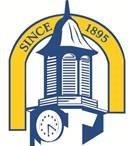 The Fort Valley State UniversityRegulation of Restricted Alcoholic Beverage Use at Specially Approved FunctionsThe use of alcoholic beverages at specially approved functions on the campus and at other facilities of The Fort Valley State University may be permitted but only pursuant to the requirements of law and Board of Regents policies and subject to the following conditions and limitations:1.  Permission must be granted in writing prior to the function pursuant to a written application in the     form and containing such information as required by the Vice President for University Advancement. 2.  Each application for use of alcoholic beverages must be approved by the Vice President for University      Advancement and, additionally with respect to security considerations as well as compliance with      state law and local ordinances, by the Chief of the FVSU Police.  No alcohol may be served in any      manner or in any place under such circumstances as would allow any person under the age of twenty-     one years to consume alcoholic beverages.  If any person under the age of twenty-one is anticipated to      be present at any event, then the event caterer shall post n serving areas a notice that no person under     the age of twenty-one years will be served alcoholic beverages at the event.3.  Any function at which alcoholic beverages are served must be conducted pursuant to such restrictions      or limitations as are specified on the scene or otherwise by the Vice President for University      Advancement, the Chief of FVSU Police, and their designees including campus police officers. 4.  No alcoholic beverages may be served or consumed in a residence hall, a classroom, the student      center facility, or within the ground lease of the Wildcat Commons residential complex, nor may      alcoholic beverages be served pursuant to this policy by any student organization. 5.  Alcoholic beverages utilized at any approved function pursuant to this policy, when the function is         sponsored by FVSU or any entity of FVSU, must be obtained and served through the Fort Valley      State University Foundation, Inc. or as otherwise mandated by the Fort Valley State University      Foundation, Inc. through its Executive Director.  Each event caterer must be licensed in a proper      manner and hold or obtain liability insurance coverage as required by state law, local ordinances, and      university regulations. 6.  In the event that the Vice President for University Advancement is away from campus or otherwise      unable to discharge his or her responsibilities pursuant to this policy, that responsibility shall be      exercised by the Chief Legal Officer of the University or by such other individual or individuals as      may be designated by the President. 7.  The provisions of this policy supersede those of any other university policy in force on the effective      date of this policy to the extent of a conflict; provided that any classified employee of the university or      any faculty member of the university who permits himself or herself to become intoxicated shall be        subject to disciplinary action as otherwise permitted by the Classified Employees’ Handbook and the         Faculty Handbook.Page 28.  The provisions of this policy are subject to change without notice. 9.  The adoption of this policy is effective as of the date written below, subject to review as provided for           in the policies of the Board of Regents of the University System of Georgia. The Customer agrees to abide by the rules and regulations set forth in this policy.  Additionally, by signing this contract the customer acknowledges full compliance with the agreement as set forth. Sponsoring Organization InformationOrganization or Department __________________________________________________________________Contact Person   ____________________________________________________________________________Contact Address ____________________________________________________________________________Contact Numbers ___________________________________________________________________________Email _____________________________________________________________________________________Contact Signature ___________________________________________________________________________Event InformationDate of Activity/Event ______________________________________________Detailed Description of Event ______________________________________________________________________________________________________________________________________________________________Requested Area ____________________________________________  Room # __________________________Start Time of Event_____________________________   End Time of Event ______________________________Time to Start Set Up____________________________	Time to End/Clean Up ___________________________Estimated Attendance __________________________    Is this a fundraiser? _____________________________ Is there an admission or registration fee? __________	If yes, how much? ______________________________Will food be served? ________   If yes, who is preparing the food? __________________________________________________________________________________________	_________________________________Customer								DateApproved by:_________________________________________________	______________________________Anthony L. Holloman, Vice President for University Advancement  		Dateand Executive Director for the FVSU Foundation, Inc. ___________________________________________________________	____________________________________Anita Allen, Chief of Campus Police			 		Date	______________________________________________		______________________________ Paul Jones, Ph.D., President						Date (Revised June 7, 2018)